Развитие предметности восприятияЗадачи: Продолжать учить детей узнавать предметы в различных модальностях (контур, силует), Продолжать учить видеть признаки опознанияРазвитие зрительного внимания	«Найди на картинке спрятанные предметы. Назови»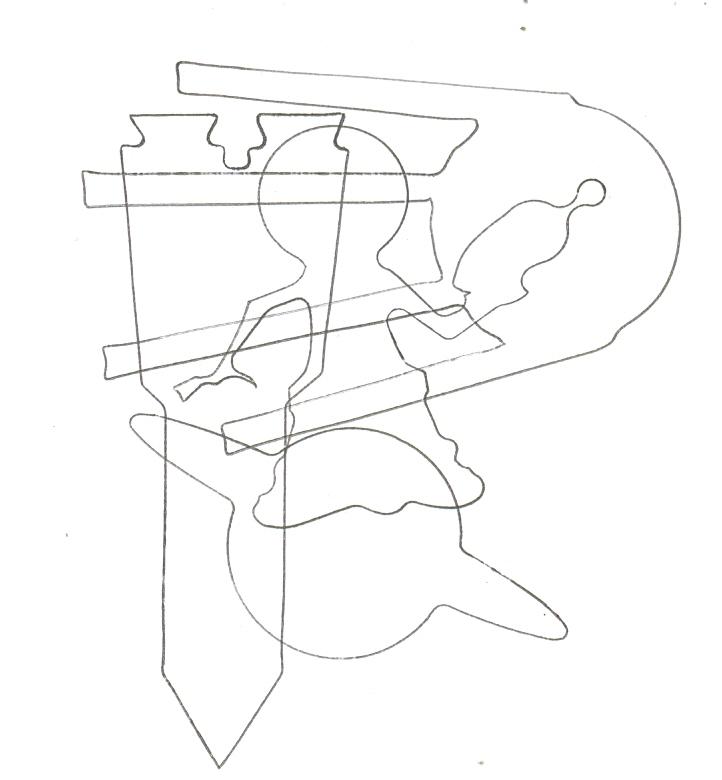  Найди подходящий силуэт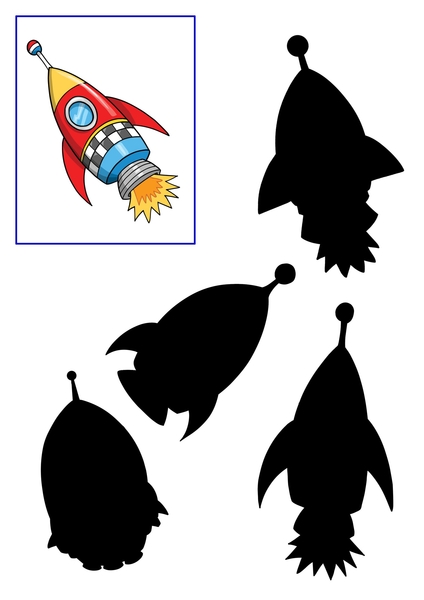 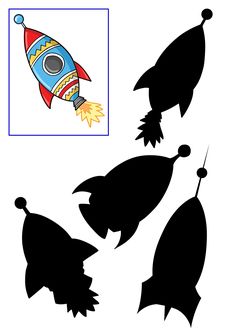 4. Раскрась по цифрам и посмотри что нарисовано на картинке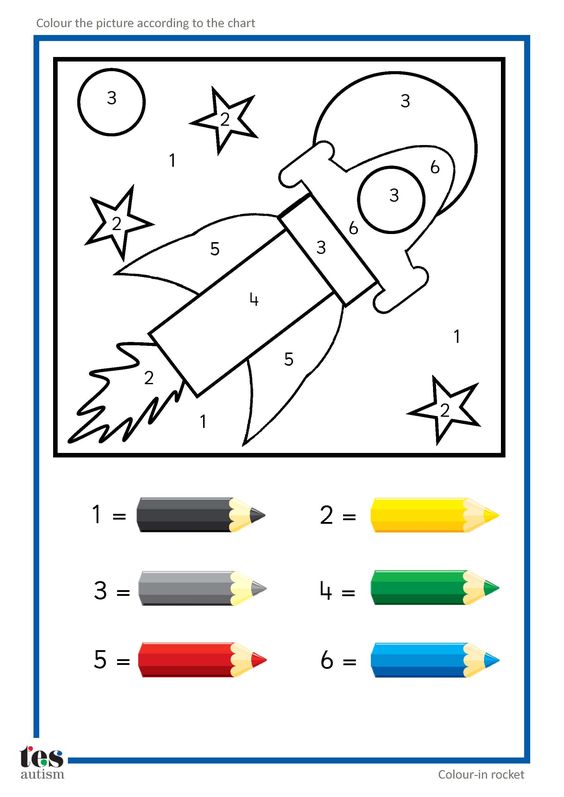 